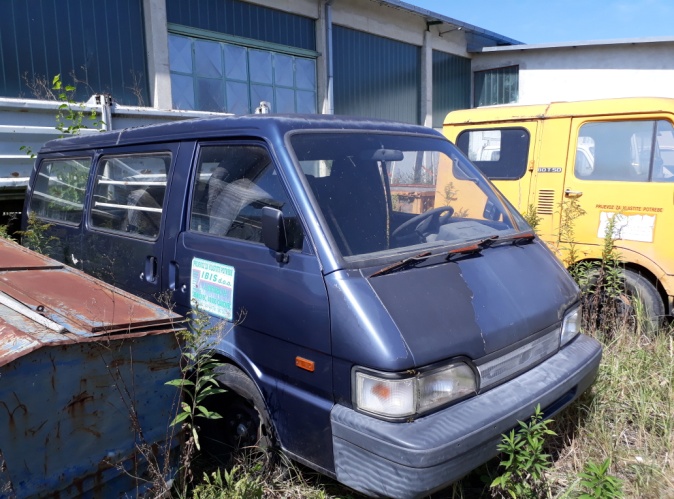 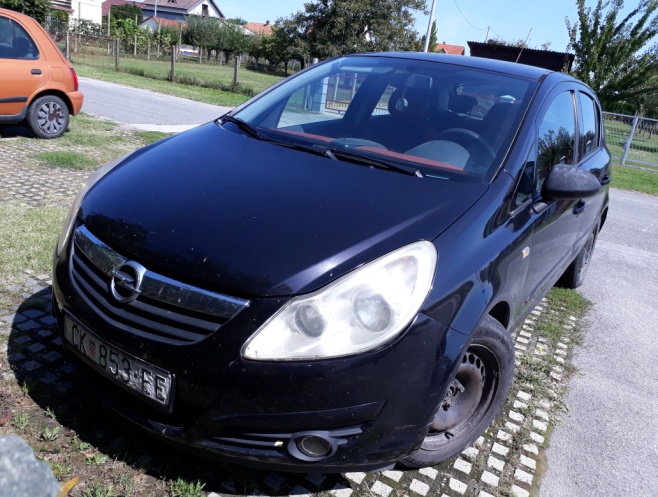 Slika 1    Kombinirani automobile KIA                             Slika 2   OPEL CORSA 1,4 16V                   BESTA 2,2 dc-107356                                                                     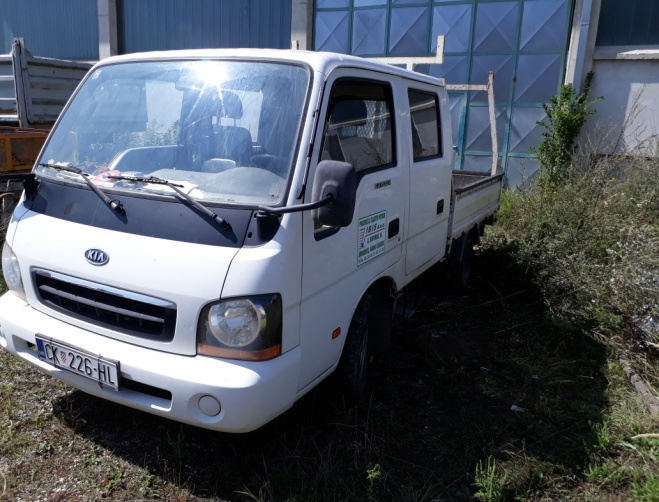 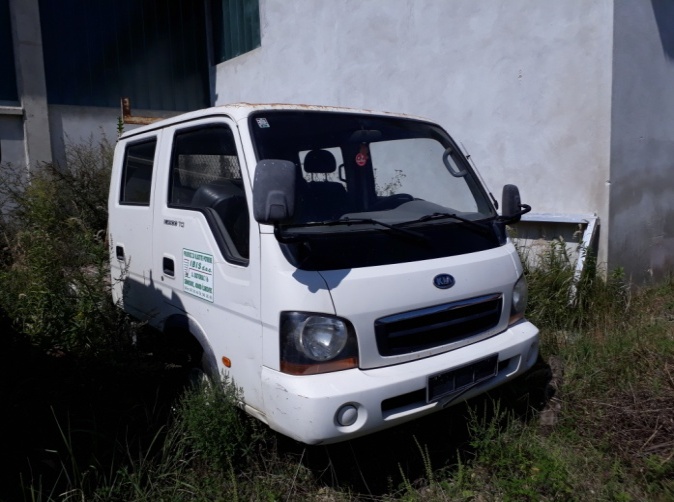 Slika 3    KIA K 2700 2,7 D                                            Slika 4   KIA K 2500 TCI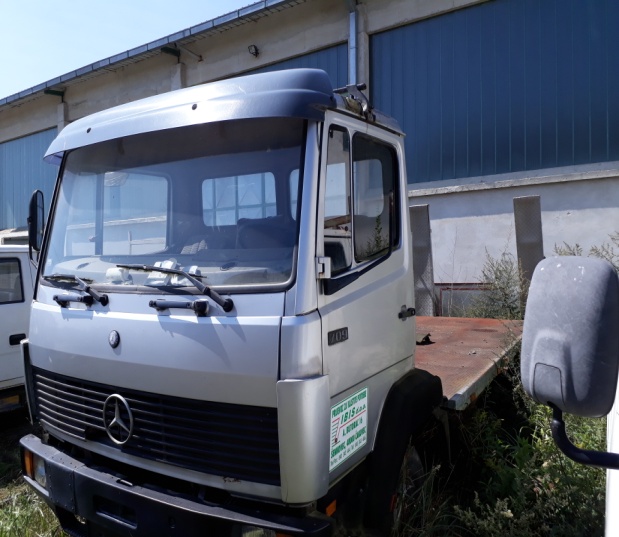 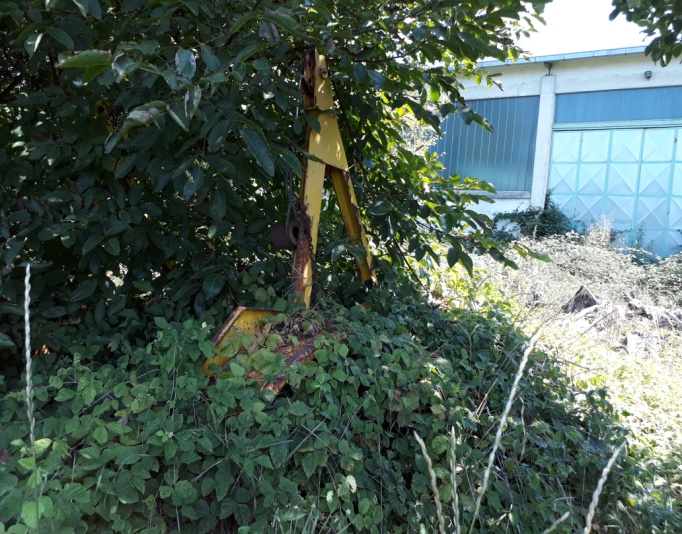   Slika 5     MERCEDES  teretno vozilo 409-42           Slika 6     Prikolica KOČEVJE APK 5000                                                        